                                                                РЕШЕНИЕ     22 .08.2018                                                                                                                     № 47Об утверждении Положения о порядке организации осуществления земельного контроля на территории муниципального образования Старомукменевский сельсовет Асекеевского района Оренбургской областиРуководствуясь Конституцией Российской Федерации, статьей 72 Земельного кодекса Российской Федерации, Федеральным законом от 06.10.2003 года № 131-ФЗ «Об общих принципах организации местного самоуправления в Российской Федерации, Федеральным законом от 26.12.2008 № 294-ФЗ «О защите прав юридических лиц   и индивидуальных предпринимателей при осуществлении государственного контроля (надзора) и муниципального контроля», Законом Оренбургской области от 27.10.2016г. № 30/8-VI-ОЗ «О порядке осуществления муниципального земельного контроля на территории Оренбургской области», Уставом муниципального образования Старомукменевский сельсовет Асекеевского района Оренбургской области, Совет депутатов муниципального образования Старомукменевский сельсовет                                                          РЕШИЛ:                 1. Утвердить Положение о порядке организации и осуществления      муниципального земельного контроля на территории муниципального образования Старомукменевский  сельсовет Асекеевского района Оренбургской области, согласно приложению.           2. Решение Совета депутатов № 134 от 05.03.2010 об утверждении Положения «О муниципальном земельном контроле на территории муниципального образования Старомукменевский сельсовет» и № 142 от 24.06.2010 г. о внесении изменений и дополнений в решение № 134 от 05.03.2010 г. «О Положении о муниципальном земельном контроле на территории муниципального образования Старомукменевский сельсовет» отменить.             3.Контроль за исполнением настоящего решения возложить на постоянную депутатскую  комиссию  по  бюджету, налогам  и  собственности.              4.Решение вступает в силу после его официального опубликования (обнародования).  Председатель Совета депутатов МО Старомукменевский сельсовет                                                         Н.Ш.АглиуллинаПОЛОЖЕНИЕо порядке организации и осуществления       муниципального земельного контроля на территории муниципального образования Старомукменевский сельсовет Асекеевского района Оренбургской области                        Статья 1. Предмет регулирования ПоложенияНастоящее Положение устанавливает порядок осуществления администрацией муниципального образования Старомукменевский сельсовет  земельного контроля на территории муниципального образования Старомукменевский сельсовет в отношении  органов местного самоуправления, юридических лиц, индивидуальных предпринимателей, граждан (далее - субъекты муниципального земельного контроля).Организация и проведение проверок в ходе осуществления муниципального земельного контроля в отношении юридических лиц и индивидуальных предпринимателей осуществляются в соответствии с Федеральным законом от 26 декабря 2008 года N 294-ФЗ "О защите прав юридических лиц и индивидуальных предпринимателей при осуществлении государственного контроля (надзора) и муниципального контроля" и принятыми в соответствии с ним нормативными правовыми актами Российской Федерации.Организация и проведение проверок в ходе осуществления муниципального земельного контроля в отношении органов государственной власти, органов местного самоуправления и граждан осуществляются в соответствии с настоящим Положением  и принятыми в соответствии с ним нормативными правовыми актами администрации муниципального образования Старомукменевский сельсовет.                                Статья 2. Общие положения1. Под муниципальным земельным контролем понимается деятельность администрации муниципального образования Старомукменевский сельсовет по контролю за соблюдением субъектами муниципального земельного контроля в отношении объектов земельных отношений требований законодательства Российской Федерации, законодательства Оренбургской области, за нарушение которых законодательством Российской Федерации, законодательством Оренбургской области предусмотрена административная и иная ответственность (далее - требования законодательства в сфере земельных правоотношений).2. Муниципальный земельный контроль на территории муниципального образования Старомукменевский сельсовет осуществляется в целях обеспечения использования объектов земельных отношений с соблюдением требований законодательства в сфере земельных правоотношений.3. Основными задачами муниципального земельного контроля являются:1) предупреждение, выявление и пресечение нарушений субъектами муниципального земельного контроля требований законодательства в сфере земельных правоотношений;2) взаимодействие с органами государственного земельного надзора в порядке, установленном Правительством Российской Федерации, для привлечения лиц, допустивших выявленные нарушения требований законодательства в сфере земельных правоотношений, к административной и иной ответственности;3) контроль за устранением выявленных нарушений требований законодательства в сфере земельных правоотношений.4. Муниципальный земельный контроль осуществляется в соответствии с законодательством Российской Федерации в порядке, установленном настоящим Законом, иными принятыми в соответствии с ним нормативными правовыми актами Оренбургской области и администрации муниципального образования Старомукменевский сельсовет.Статья 3. Полномочия органов местного самоуправления в сфере осуществления муниципального земельного контроляК полномочиям администрации муниципального образования Старомукменевский сельсовет (далее - орган местного самоуправления) в сфере осуществления муниципального земельного контроля относятся:1) организация и осуществление муниципального земельного контроля на территории Старомукменевкого сельсовета;2) разработка и принятие административных регламентов осуществления муниципального земельного контроля в порядке, установленном нормативными правовыми актами Оренбургской области;3) подготовка и представление в Совет депутатов  муниципального образования Старомукменевский сельсовет ежегодного доклада об осуществлении муниципального земельного контроля, содержащего сведения об итогах проведения муниципального земельного контроля, в порядке, установленном Правительством Российской Федерации;4) осуществление иных полномочий, предусмотренных законодательством Российской Федерации.Разграничение полномочий органов местного самоуправления по осуществлению муниципального земельного контроля регулируется Земельным кодексом Российской Федерации, Федеральным законом от 6 октября 2003 года N 131-ФЗ "Об общих принципах организации местного самоуправления в Российской Федерации", Законом Оренбургской области от 21 февраля 1996 года "Об организации местного самоуправления в Оренбургской области".Статья 4. Организация муниципального земельного контроляОпределение уполномоченного на осуществление муниципального земельного контроля органа, установление его организационной структуры осуществляются в соответствии с уставом муниципального образования Старомукменевский сельсовет.Порядок организации и осуществления муниципального земельного контроля в границах муниципального образования устанавливается настоящим Положением и принятым в соответствии с ним нормативным правовым актом органа местного самоуправления, который в обязательном порядке должен содержать:1) указание на отраслевой (функциональный) орган администрации муниципального образования либо должностных лиц, уполномоченных на осуществление муниципального земельного контроля на территории муниципального образования (далее - орган муниципального земельного контроля), и их полномочия, права и обязанности при проведении плановых и внеплановых проверок;2) порядок разработки ежегодных планов проведения проверок;3) сроки проведения проверок;4) порядок проведения плановых (рейдовых) осмотров земельных участков;5) порядок ведения учета проверок.Статья 5. Формы осуществления муниципального земельного контроля1. Муниципальный земельный контроль осуществляется в форме плановых проверок, внеплановых проверок, мероприятий по контролю без взаимодействия с субъектами муниципального земельного контроля.2. Плановые и внеплановые проверки могут проводиться в форме документарной проверки, выездной проверки.3. Выездная проверка проводится в случае, если при документарной проверке не представляется возможным:1) удостовериться в полноте и достоверности сведений, содержащихся в находящихся в распоряжении органа муниципального земельного контроля документах, подтверждающих соблюдение субъектами муниципального земельного контроля требований законодательства в сфере земельных правоотношений;2) оценить соблюдение субъектами муниципального земельного контроля требований законодательства в сфере земельных правоотношений без проведения соответствующего мероприятия по контролю.Статья 6. Основания проведения проверок и плановых (рейдовых) осмотров1. Плановые и внеплановые проверки проводятся на основании распоряжения (приказа) руководителя (лица, его замещающего) органа муниципального земельного контроля.2. Плановые проверки проводятся не чаще чем один раз в три года.3. Распоряжение (приказ) о проведении плановой проверки принимается в соответствии с ежегодным планом проведения проверок.4. Распоряжение (приказ) о проведении внеплановой проверки принимается в случаях:1) истечения срока исполнения субъектами муниципального земельного контроля ранее выданного предписания об устранении выявленного нарушения требований законодательства в сфере земельных правоотношений;2) поступления в органы муниципального земельного контроля обращений и заявлений граждан, в том числе индивидуальных предпринимателей, юридических лиц, информации от органов государственной власти, органов местного самоуправления, из средств массовой информации о следующих фактах:а) возникновение угрозы причинения вреда жизни, здоровью граждан, вреда животным, растениям, окружающей среде, объектам культурного наследия (памятникам истории и культуры) народов Российской Федерации, безопасности государства, а также угрозы чрезвычайных ситуаций природного и техногенного характера;б) причинение вреда жизни, здоровью граждан, вреда животным, растениям, окружающей среде, объектам культурного наследия (памятникам истории и культуры) народов Российской Федерации, безопасности государства, а также возникновение чрезвычайных ситуаций природного и техногенного характера;в) нарушение прав потребителей ( в случае обращения граждан, права которых нарушены).г) поступление в орган муниципального земельного контроля требования прокурора о проведении внеплановой проверки в рамках надзора за исполнением законов по поступившим в органы прокуратуры материалам и обращениям5. На основание п.2 ст.10 ФЗ от 26.12.2008 №294-ФЗ основанием  для проведения внеплановых проверок являются:-мотивированное представление должностного лица органа государственного контроля (надзора), органа муниципального контроля по результатам анализа результатов мероприятий по контролю без взаимодействия с юридическими лицами, индивидуальными предпринимателями, рассмотрения или предварительной проверки поступивших в органы государственного контроля (надзора), органы муниципального контроля обращений и заявлений граждан, в том числе индивидуальных предпринимателей, юридических лиц, информации от органов государственной власти, органов местного самоуправления, из средств массовой информации о следующих фактах:- возникновение угрозы причинения вреда жизни, здоровью граждан, вреда животным, растениям, окружающей среде, объектам культурного наследия (памятникам истории и культуры) народов Российской Федерации, безопасности государства, а также угрозы чрезвычайных ситуаций природного и техногенного характера;-причинение вреда жизни, здоровью граждан, вреда животным, растениям, окружающей среде, объектам культурного наследия (памятникам истории и культуры) народов Российской Федерации, безопасности государства, а также возникновение чрезвычайных ситуаций природного и техногенного характера;-выявление при проведении мероприятий без взаимодействия с юридическими лицами, индивидуальными предпринимателями при осуществлении видов государственного контроля (надзора), указанных в частях 1 и 2 статьи 8.1 настоящего Федерального закона, параметров деятельности юридического лица, индивидуального предпринимателя, соответствие которым или отклонение от которых согласно утвержденным органом государственного контроля (надзора) индикаторам риска является основанием для проведения внеплановой проверки, которое предусмотрено в положении о виде федерального государственного контроля (надзора);- приказ (распоряжение) руководителя органа государственного контроля (надзора), изданный в соответствии с поручениями Президента Российской Федерации, Правительства Российской Федерации и на основании требования прокурора о проведении внеплановой проверки в рамках надзора за исполнением законов по поступившим в органы прокуратуры материалам и обращениям.6. Плановые (рейдовые) осмотры земельных участков проводятся на основании плановых (рейдовых) заданий в порядке, установленном нормативными правовыми актами органов местного самоуправления.Статья 7. Порядок разработки ежегодных планов проверок1. Ежегодный план проверок разрабатывается и утверждается в порядке, установленном нормативными правовыми актами органов местного самоуправления, на основании проводимых органом муниципального земельного контроля наблюдений за использованием земель на территории муниципального образования, исходя из целевого назначения и разрешенного использования этих земель.2. В ежегодном плане проверок должны быть указаны:1) сведения о субъектах и объектах муниципального земельного контроля, позволяющие их однозначно идентифицировать;2) цель и основания проведения каждой плановой проверки;3) сроки проведения каждой плановой проверки;4) наименование органа муниципального земельного контроля, осуществляющего проверку, и всех участвующих в такой проверке органов.3. Утвержденный ежегодный план проверок доводится до сведения субъектов муниципального земельного контроля в порядке, установленном для официального опубликования (обнародования) муниципальных правовых актов уставом поселения, по месту нахождения земельного участка либо размещается на официальном сайте муниципального образования в сети "Интернет".                   Статья 8. Порядок проведения проверок1. О проведении плановой проверки органы муниципального земельного контроля уведомляют субъект муниципального земельного контроля не позднее чем за три рабочих дня до начала ее проведения посредством направления копии распоряжения (приказа) руководителя, заместителя руководителя органа муниципального земельного контроля о начале проведения плановой проверки заказным почтовым отправлением с уведомлением о вручении или иным доступным способом.2. О проведении внеплановой проверки органы муниципального земельного контроля уведомляют субъект муниципального земельного контроля не позднее чем за двадцать четыре часа до начала проведения проверки любым доступным способом.3. Орган муниципального земельного контроля вправе приступить к проведению внеплановой выездной проверки незамедлительно в связи с необходимостью принятия неотложных мер при наличии оснований, изложенных в подпункте "б" пункта 2 части 4 статьи 6 настоящего Закона, а также в случае обнаружения нарушений требований законодательства в сфере земельных правоотношений в момент совершения таких нарушений.4. Отсутствие субъекта муниципального земельного контроля при проведении проверки не является препятствием для ее проведения при условии его надлежащего уведомления органом муниципального земельного контроля, а также в случае проведения такой проверки по основанию, предусмотренному подпунктом "б" пункта 2 части 4 статьи 6 настоящего Положения.5. Лица, создающие препятствие законной деятельности должностного лица органа муниципального земельного контроля по проведению проверок или уклоняющиеся от таких проверок, несут ответственность в соответствии с законодательством Российской Федерации.6. Орган муниципального земельного контроля, его должностные лица в случае ненадлежащего исполнения функций, служебных обязанностей, совершения противоправных действий (бездействия) при проведении проверки несут ответственность в соответствии с законодательством Российской Федерации.                       Статья 9. Сроки проведения проверокСрок проведения каждой документарной и выездной проверки не может превышать двадцати рабочих дней.В исключительных случаях, связанных с необходимостью проведения сложных и (или) длительных исследований, специальных экспертиз, на основании мотивированных предложений лиц, проводящих проверку, срок проверки может быть продлен распоряжением (приказом) лица, указанного в части 1 статьи 6 настоящего Положения, но не более чем на двадцать рабочих дней.                 Статья 10. Оформление результатов проверки1. По результатам каждой проведенной проверки должностными лицами органа муниципального земельного контроля составляется акт по форме, утвержденной органом местного самоуправления, осуществляющим муниципальный земельный контроль, содержащий следующие необходимые сведения:1) дата, время и место составления акта проверки, продолжительность проверки;2) наименование органа муниципального земельного контроля и всех участвующих в проверке органов;3) дата и номер распоряжения (приказа) о проведении проверки;4) фамилии, имена, отчества и должности лиц, проводивших проверку;5) сведения о субъекте муниципального земельного контроля;6) сведения о земельном участке, в отношении которого проводится муниципальный земельный контроль;7) данные о лицах, присутствовавших при проведении проверки;8) сведения о результатах проверки, в том числе о выявленных нарушениях требований законодательства в сфере земельных правоотношений и требований, установленных муниципальными правовыми актами, об их характере и о лицах, допустивших указанные нарушения;9) объяснения субъекта муниципального земельного контроля и (или) его уполномоченного представителя, присутствовавших при проведении проверки, сведения об отказе от объяснений;10) сведения об ознакомлении или отказе в ознакомлении с актом проверки субъекта муниципального земельного контроля, его уполномоченного представителя, присутствовавших при проведении проверки, их подписи или сведения об отказе от совершения подписи;11) подписи должностных лиц, проводивших проверку;12) подписи всех лиц, присутствовавших при проведении проверки, сведения об отказе от совершения подписи.К акту прилагаются фото таблица с нумерацией каждого фотоснимка, результаты обмера площади земельного участка, протоколы или заключения проведенных исследований, испытаний и экспертиз, объяснения и иные связанные с результатами проверки документы или их копии.2. Акт оформляется непосредственно после завершения проверки в двух экземплярах, один из которых с копиями приложений вручается субъекту муниципального земельного контроля или его уполномоченному представителю под расписку.В случае, если для составления акта проверки необходимо получить заключения по результатам проведенных исследований, испытаний, экспертиз, акт проверки составляется в срок, не превышающий трех рабочих дней после завершения мероприятий по контролю.В случае отсутствия субъекта муниципального земельного контроля при проведении проверки, а также в случае его отказа от совершения подписи при ознакомлении либо об отказе в ознакомлении с актом проверки акт направляется в его адрес заказным почтовым отправлением с уведомлением о вручении, которое приобщается к экземпляру акта проверки, хранящемуся в деле органа муниципального земельного контроля.При наличии согласия субъекта муниципального земельного контроля на осуществление взаимодействия в электронной форме в рамках муниципального земельного контроля акт проверки может быть направлен в форме электронного документа, подписанного усиленной квалифицированной электронной подписью лица, составившего данный акт, субъекту муниципального земельного контроля, его уполномоченному представителю. При этом акт, направленный в форме электронного документа, подписанного усиленной квалифицированной электронной подписью лица, составившего данный акт, субъекту муниципального земельного контроля способом, обеспечивающим подтверждение получения указанного документа, считается полученным проверяемым лицом.Статья 11. Меры, предпринимаемые органом муниципального земельного контроля по результатам выявленных нарушений требований законодательства в сфере земельных правоотношенийВ случае выявления в ходе проведения проверки в рамках осуществления муниципального земельного контроля нарушения требований законодательства в сфере земельных правоотношений орган муниципального земельного контроля:1) направляет органу государственного земельного надзора в порядке, установленном Правительством Российской Федерации, копию акта проверки с указанием информации о наличии признаков выявленного нарушения в течение трех рабочих дней со дня составления указанного акта - в отношении нарушений, за которые административная и иная ответственность предусмотрена законодательством Российской Федерации;2) выдает предписание субъекту муниципального земельного контроля об устранении выявленных нарушений требований законодательства в сфере земельных правоотношений с указанием сроков их устранения;3) принимает меры по контролю за устранением выявленных нарушений и привлечению к административной ответственности за невыполнение в срок законного предписания органа, осуществляющего муниципальный земельный контроль;4) в случаях, предусмотренных законодательством Российской Федерации, обращается в суд с требованием об изъятии земельных участков.Статья 12. Права и обязанности должностных лиц органа муниципального земельного контроля1. Должностные лица органов муниципального земельного контроля имеют права, установленные законодательством Российской Федерации, законодательством Оренбургской области и принятыми в соответствии с ним муниципальными правовыми актами, в том числе:запрашивать и получать на основании мотивированных письменных запросов от субъектов муниципального земельного контроля информацию и документы, необходимые для проверки соблюдения требований законодательства в сфере земельных правоотношений;запрашивать и получать от организаций всех форм собственности документы, необходимые для осуществления муниципального земельного контроля;беспрепятственно по предъявлении служебного удостоверения и копии распоряжения (приказа) о проведении проверки посещать земельные участки, являющиеся объектами земельного контроля, а также объекты недвижимости (за исключением жилых помещений), расположенные на данных земельных участках, проводить их обследование, а при необходимости также исследования, испытания, экспертизы и другие мероприятия по муниципальному земельному контролю;привлекать специалистов, экспертов, переводчиков для проведения мероприятий по осуществлению муниципального земельного контроля;вносить предложения в соответствующие государственные и муниципальные органы о приостановлении или прекращении деятельности по использованию земельных участков, осуществляемой с нарушением требований законодательства в сфере земельных правоотношений.2. Должностные лица органов муниципального земельного контроля несут обязанности, установленные законодательством Российской Федерации, законодательством Оренбургской области, муниципальными правовыми актами, в том числе:своевременно и в полной мере исполнять предоставленные полномочия по предупреждению, выявлению и пресечению нарушений субъектами муниципального земельного контроля требований законодательства в сфере земельных правоотношений;проводить проверку в соответствии с законодательством Российской Федерации в порядке, установленном настоящим Законом, иными принятыми в соответствии с ним нормативными правовыми актами Оренбургской области и органов местного самоуправления;соблюдать права и законные интересы субъектов муниципального земельного контроля;проводить проверку на основании распоряжения (приказа) о проведении проверки;проводить проверку только во время исполнения служебных обязанностей, выездную проверку только при предъявлении служебных удостоверений, копии распоряжения (приказа) о проведении проверки;не препятствовать субъектам муниципального земельного контроля, их уполномоченным представителям присутствовать при проведении проверки и давать разъяснения по вопросам, относящимся к предмету проверки;предоставлять субъектам муниципального земельного контроля, их уполномоченным представителям, присутствующим при проведении проверки, информацию и документы, относящиеся к предмету проверки, в том числе знакомить с результатами проверки;учитывать при определении мер, принимаемых по фактам выявленных нарушений, соответствие указанных мер тяжести нарушений, их потенциальной опасности для жизни, здоровья людей, для животных, растений, окружающей среды, объектов культурного наследия (памятников истории и культуры) народов Российской Федерации, безопасности государства, для возникновения чрезвычайных ситуаций природного и техногенного характера, а также не допускать необоснованного ограничения прав и законных интересов субъектов муниципального земельного контроля;доказывать обоснованность своих действий при их обжаловании субъектами муниципального земельного контроля в порядке, установленном законодательством Российской Федерации;соблюдать установленные сроки проведения проверки;не требовать от субъектов муниципального земельного контроля документы и иные сведения, представление которых не предусмотрено законодательством Российской Федерации;ознакомить перед началом проведения выездной проверки субъекта муниципального земельного контроля и (или) его уполномоченного представителя (по их просьбе) с положениями административного регламента, в соответствии с которым проводится проверка;осуществлять запись о проведенной проверке в журнале учета проверок при его наличии и предоставлении субъектом муниципального земельного контроля.               Статья 13. Ограничения при проведении проверкиПри проведении проверки должностные лица органа муниципального земельного контроля не вправе:1) проверять выполнение требований законодательства в сфере земельных правоотношений и требований, установленных муниципальными правовыми актами, если такие требования не относятся к полномочиям органа муниципального земельного контроля, от имени которых действуют эти должностные лица;2) проверять выполнение требований, установленных нормативными правовыми актами органов исполнительной власти СССР и РСФСР и не соответствующих законодательству Российской Федерации;3) проверять выполнение обязательных требований и требований, установленных муниципальными правовыми актами, не опубликованными в установленном законодательством Российской Федерации порядке;4) осуществлять плановую или внеплановую выездную проверку в случае отсутствия при ее проведении руководителя, иного должностного лица или уполномоченного представителя субъекта муниципального земельного контроля, за исключением случая проведения такой проверки по основанию, предусмотренному подпунктом "б" пункта 2 части 4 статьи 6 настоящего Положения, а также проверки соблюдения требований земельного законодательства в случаях надлежащего уведомления собственников земельных участков, землепользователей, землевладельцев и арендаторов земельных участков;5) требовать представления документов, информации, образцов продукции, проб обследования объектов окружающей среды и объектов производственной среды, если они не являются объектами проверки или не относятся к предмету проверки, а также изымать оригиналы таких документов;6) отбирать образцы продукции, пробы обследования объектов окружающей среды и объектов производственной среды для проведения их исследований, испытаний, измерений без оформления протоколов об отборе указанных образцов, проб по установленной форме и в количестве, превышающем нормы, установленные национальными стандартами, правилами отбора образцов, проб и методами их исследований, испытаний, измерений, техническими регламентами или действующими до дня их вступления в силу иными нормативными техническими документами и правилами и методами исследований, испытаний, измерений;7) распространять информацию, полученную в результате проведения проверки и составляющую государственную, коммерческую, служебную, иную охраняемую законом тайну, за исключением случаев, предусмотренных законодательством Российской Федерации;8) превышать установленные сроки проведения проверки;9) осуществлять выдачу юридическим лицам, индивидуальным предпринимателям предписаний или предложений о проведении за их счет мероприятий по контролю;10) с 1 июля 2017 года требовать от субъектов муниципального земельного контроля представления документов и (или) информации, включая разрешительные документы, имеющиеся в распоряжении иных государственных органов, органов местного самоуправления либо подведомственных государственным органам или органам местного самоуправления организаций, включенные в определенный Правительством Российской Федерации перечень;11) требовать от субъекта муниципального земельного контроля представления документов, информации до даты начала проведения проверки. Орган муниципального земельного контроля после принятия распоряжения или приказа о проведении проверки вправе запрашивать необходимые документы и (или) информацию в рамках межведомственного информационного взаимодействия.Статья 14. Информационный обмен по вопросам осуществления муниципального земельного контроляОрганы муниципального земельного контроля при организации и проведении проверок осуществляют взаимодействие с органами государственного земельного надзора и органами исполнительной власти Оренбургской области по следующим вопросам:1) информирование о нормативных правовых актах и методических документах по вопросам организации и осуществления муниципального земельного контроля;2) определение целей, объема, сроков проведения плановых проверок;3) информирование о результатах проводимых проверок, состоянии соблюдения требований законодательства в сфере земельных правоотношений;4) подготовка в установленном порядке предложений о совершенствовании законодательства Российской Федерации в части организации и осуществления муниципального земельного контроля.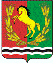 СОВЕТ ДЕПУТАТОВМУНИЦИПАЛЬНОГО ОБРАЗОВАНИЯ  СТАРОМУКМЕНЕВский СЕЛЬСОВЕТАСЕКЕЕВСКОГО РАЙОНА ОРЕНБУРГСКОЙ ОБЛАСТИтретьего  созываПриложение к решению Совета  депутатовмуниципального образованияСтаромукменевский сельсоветОт   22.08.2018 г  № 47